Types of Displays Used for AnalysisIn this document we will cover types of data display we recommend. It is intended for anyone who wants to make sense of their data.There are four main categories which you can choose from once you have decided what you would like to show. They are:CompositionComparisonDistributionRelationshipCompositionPie Chart: Shows static data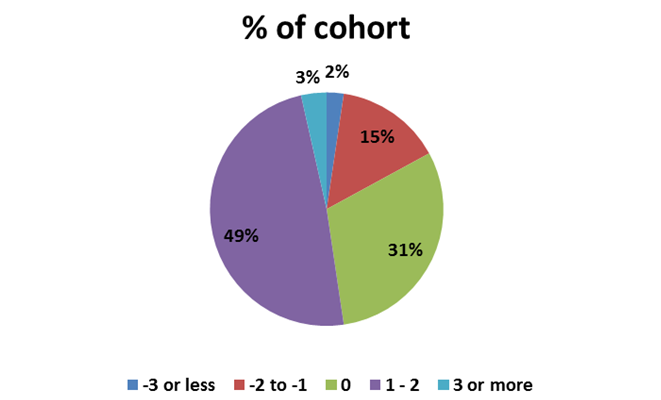 Stacked column chart: Good when there are only a few items over time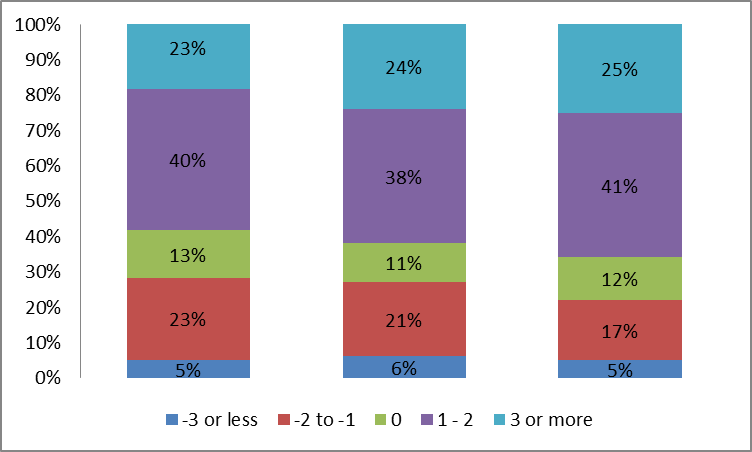 ComparisonTables: Great for when there are many categories being compared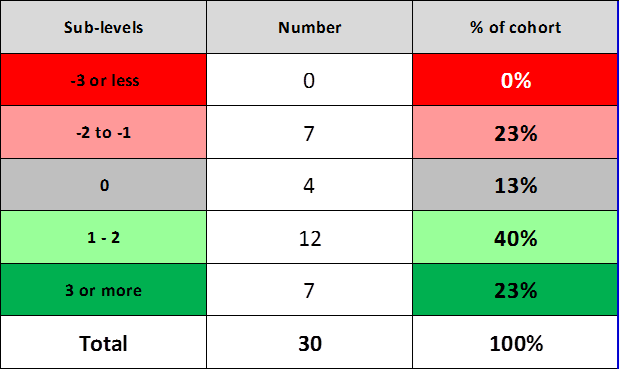 Bar Chart: Good when there are many items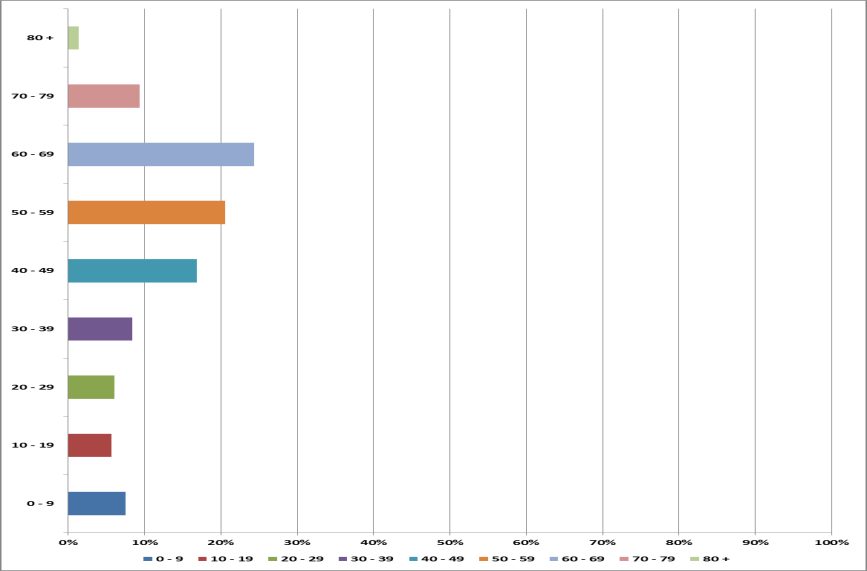 Column Chart: Good when there are only a few items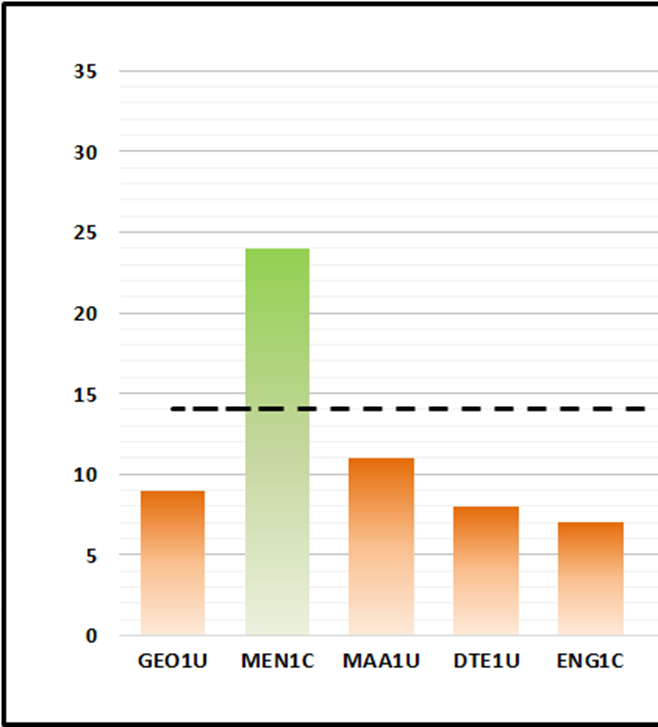 Box and Whisker chart: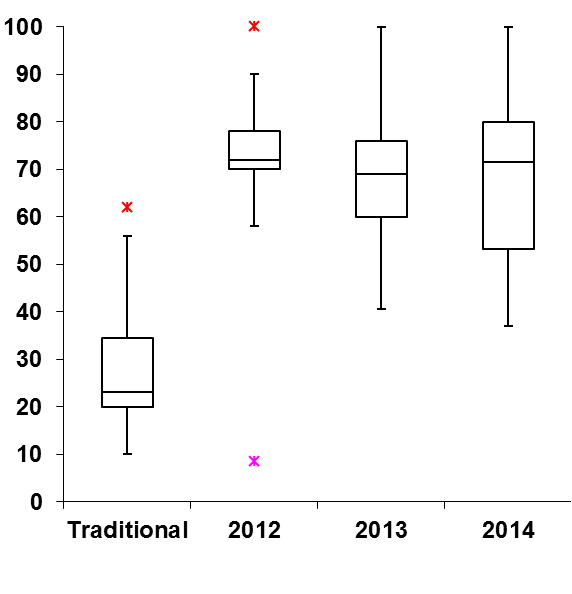 Line (Time Series) chart: Great for data that is changing over time 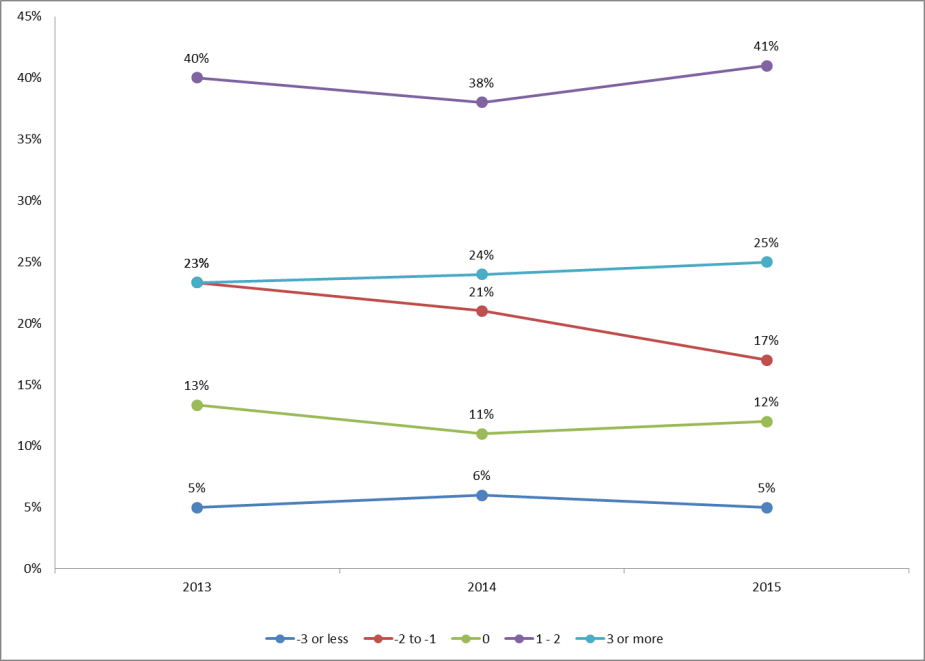 DistributionColumn histogram: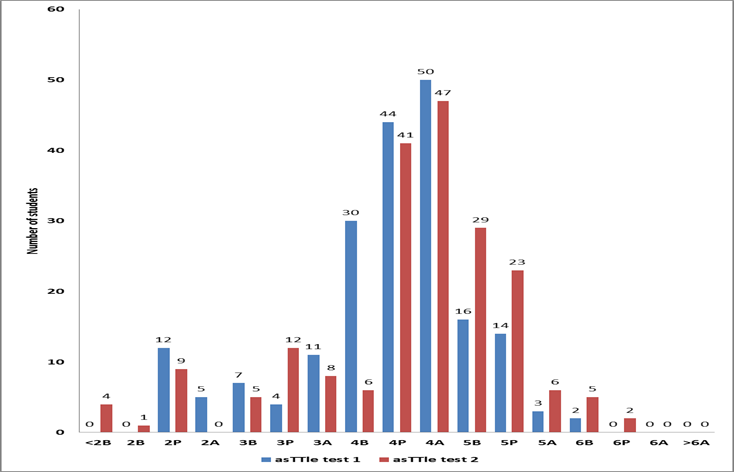 RelationshipScatter plot: Great for using to see if there is a relationship between two variables.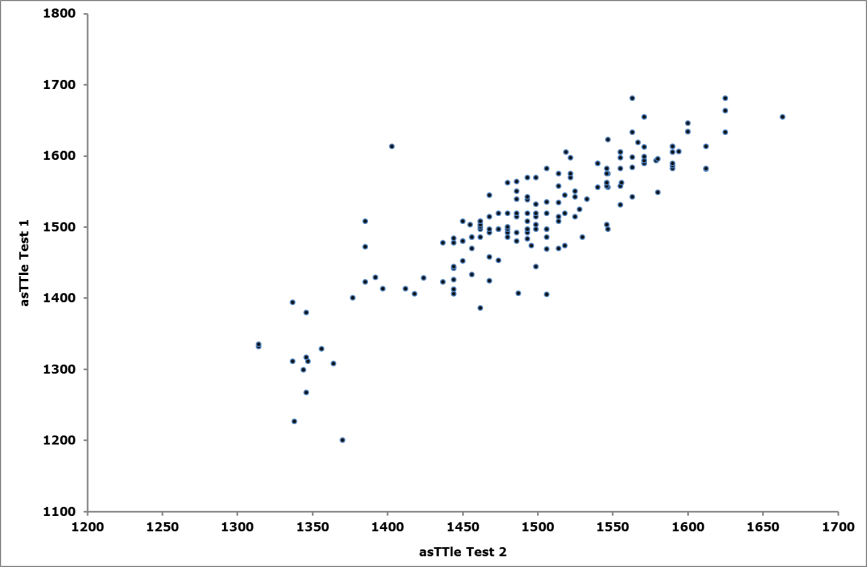 